Město Český Krumlov
Zastupitelstvo města Český KrumlovObecně závazná vyhláška města Český Krumlov
o místním poplatku ze psůZastupitelstvo města Český Krumlov se na svém zasedání dne 14. prosince 2023 usneslo vydat na základě § 14 zákona č. 565/1990 Sb., o místních poplatcích, ve znění pozdějších předpisů (dále jen „zákon o místních poplatcích“), a v souladu s § 10 písm. d) a § 84 odst. 2 písm. h) zákona č. 128/2000 Sb., o obcích (obecní zřízení), ve znění pozdějších předpisů, tuto obecně závaznou vyhlášku (dále jen „vyhláška“):Čl. 1
Úvodní ustanoveníMěsto Český Krumlov touto vyhláškou zavádí místní poplatek ze psů (dále jen „poplatek“).Poplatkovým obdobím poplatku je kalendářní rok.Správcem poplatku je městský úřad.Za historickou část města se pro účely této vyhlášky považuje část města, specifikována výčtem ulic: a) Dlouhá, Důlní, Formanská, Horní, Hradební, Hradní, Kájovská, Klášterní, Kostelní, K Zámecké zahradě, Latrán, Masná, Na Fortně, Na Dlouhé zdi, Na Ostrově, Nové Město, Panenská, Panská, Parkán, Pivovarská, Radniční, Rooseveltova, Rybářská, Soukenická, Šatlavská, Široká, U Prachárny, V Jámě, Věžní a dále Jelení zahrada, náměstí Svornosti, Náplavka, Zámecké schody, Zámek, Klášterní dvůr, Nad schody, „K Ostrovu“ od Latránu, Náplavka 2.Čl. 2
Předmět poplatku a poplatníkPoplatek ze psů platí držitel psa. Držitelem je pro účely tohoto poplatku osoba, která je přihlášená nebo má sídlo na území České republiky (dále jen „poplatník“); poplatek ze psů platí poplatník městu příslušnému podle svého místa přihlášení nebo sídla.Poplatek ze psů se platí ze psů starších 3 měsíců.Čl. 3
Ohlašovací povinnostPoplatník je povinen podat správci poplatku ohlášení nejpozději do 15 dnů ode dne, kdy se pes stal starším 3 měsíců, nebo ode dne, kdy nabyl psa staršího 3 měsíců; údaje uváděné v ohlášení upravuje zákon.Dojde-li ke změně údajů uvedených v ohlášení, je poplatník povinen tuto změnu oznámit do 15 dnů ode dne, kdy nastala.Čl. 4
Sazba poplatkuSazba poplatku za kalendářní rok činí:za jednoho psa 1000 Kč v rodinných domech mimo historickou část města,za druhého a každého dalšího psa téhož držitele 1 500 Kč v rodinných domech mimo historickou část města,	za jednoho psa 1500 Kč v ostatních případech,za druhého a každého dalšího psa téhož držitele 2250 Kč v ostatních případech,za psa, jehož držitelem je osoba starší 65 let, 200 Kč,za druhého a každého dalšího psa téhož držitele, kterým je osoba starší 65 let, 300 Kč.V případě trvání poplatkové povinnosti po dobu kratší než jeden rok se platí poplatek v poměrné výši, která odpovídá počtu i započatých kalendářních měsíců.Čl. 5
Splatnost poplatkuPoplatek je splatný nejpozději do 31. března příslušného kalendářního roku.Vznikne-li poplatková povinnost po datu splatnosti uvedeném v odstavci 1, je poplatek splatný nejpozději do patnáctého dne měsíce, který následuje po měsíci, ve kterém poplatková povinnost vznikla.Lhůta splatnosti neskončí poplatníkovi dříve než lhůta pro podání ohlášení podle čl. 3 odst. 1 této vyhlášky.Čl. 6
 Osvobození a úlevyOd poplatku ze psů je osvobozen držitel psa, kterým je osoba nevidomá, osoba, která je považována za závislou na pomoci jiné fyzické osoby podle zákona upravujícího sociální služby, osoba, která je držitelem průkazu ZTP nebo ZTP/P, osoba provádějící výcvik psů určených k doprovodu těchto osob, osoba provozující útulek pro zvířata nebo osoba, které stanoví povinnost držení a používání psa zvláštní právní předpis.Od poplatku se dále osvobozuje držitel psa, který: a) je členem lesní a myslivecké stráže či rybářské stráže, b) je pracovník Městské policie Český Krumlov nebo Policie ČR a používá psa ke služebním účelům, c) převzal dotčeného psa z městského útulku, a to v roce převzetí a ve dvou následujících kalendářních letech, d) je vlastník záchranářského psa se speciálním výcvikem, pokud má příslušné osvědčení.Úleva se poskytuje:držiteli psa, který je poživatel invalidního důchodu, v rodinných domech mimo historickou část města s výjimkou případů uvedených v čl. 4 odst. (1) písm. e) a f) této vyhlášky, ve výši 800 Kč,držiteli psa, který je poživatel invalidního důchodu, v ostatních případech s výjimkou případů uvedených v čl. 4 odst. (1) písm. e) a f) této vyhlášky, ve výši 1300 Kč.V případě, že poplatník nesplní povinnost ohlásit údaj rozhodný pro osvobození nebo úlevu ve lhůtách stanovených touto vyhláškou nebo zákonem, nárok na osvobození nebo úlevu zaniká.Čl. 7
 Přechodné a zrušovací ustanoveníPoplatkové povinnosti vzniklé před nabytím účinnosti této vyhlášky se posuzují podle dosavadních právních předpisů.Zrušuje se obecně závazná vyhláška č. 3/2020, o místních poplatcích, ze dne 29. října 2020.Zrušuje se obecně závazná vyhláška č. 1/2021, kterou se mění obecně závazná vyhláška č. 3/2020 o místních poplatcích, ze dne 30. září 2021.Čl. 8
ÚčinnostTato vyhláška nabývá účinnosti dnem 1. ledna 2024.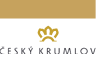               Obecně závazná vyhláška města Český Krumlov               Obecně závazná vyhláška města Český Krumlov Počet stran: 3Účinnost od: 1. 1. 2024Počet příloh: 0 Alexandr Nogrády v. r.
 starostaDalibor Uhlíř, MBA v. r.
 místostarosta